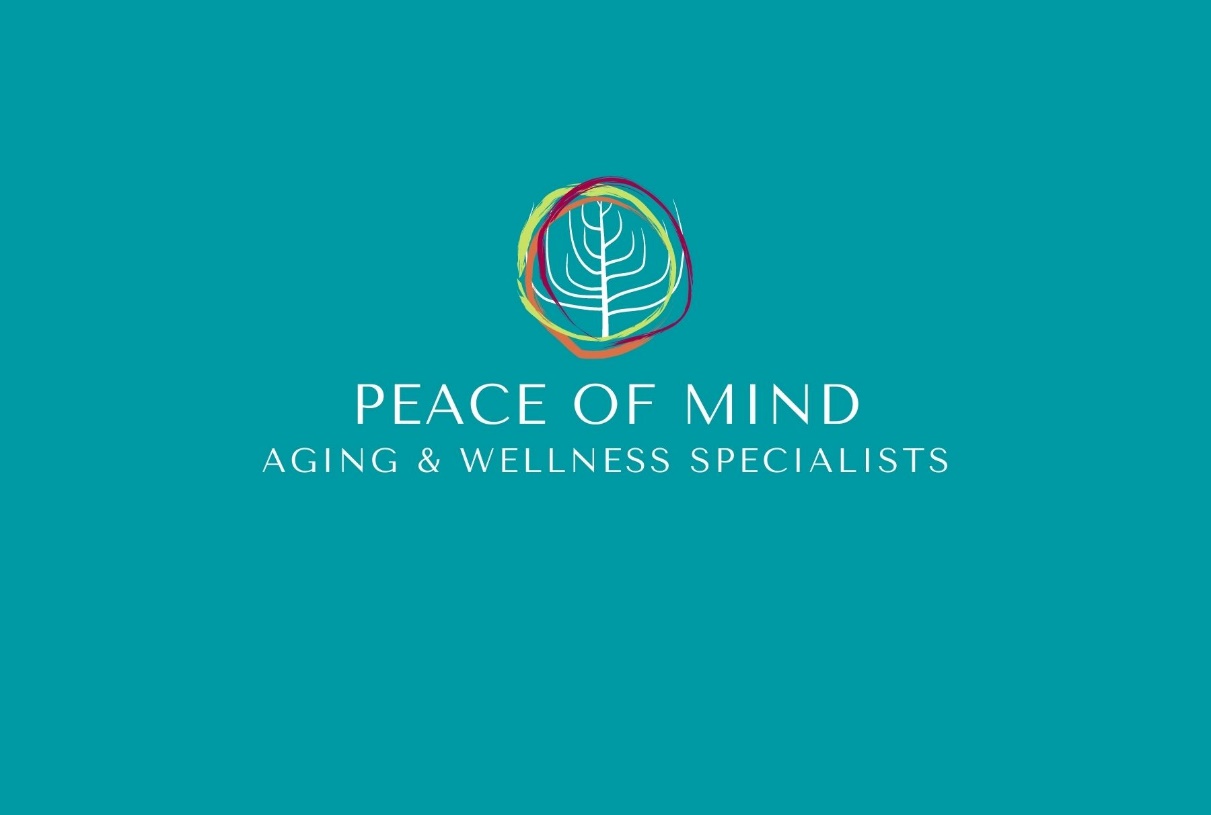 Please contact Dr. Kristen Nebel for more information or to join.*POM Aging & Wellness Specialists reserves the right to increase service rate or adjust chosen care option to best meet the needs/ usage/ expectations of the patient. **Insurance co-pays apply.Concierge Primary CareConcierge Primary CareConcierge Primary CareConcierge Primary Care-Medicare accepted-Monthly fee covers Aging in Place needs evaluation, up to 4 ours in-home services for aging-in-place, personalized attention, advocacy, and 24/7 direct and convenient contact with your personal physician, Dr. Nebel.-Offering primary care, geriatric consults, and/or healthcare stays*see bottom-Medicare accepted-Monthly fee covers Aging in Place needs evaluation, up to 4 ours in-home services for aging-in-place, personalized attention, advocacy, and 24/7 direct and convenient contact with your personal physician, Dr. Nebel.-Offering primary care, geriatric consults, and/or healthcare stays*see bottom-Medicare accepted-Monthly fee covers Aging in Place needs evaluation, up to 4 ours in-home services for aging-in-place, personalized attention, advocacy, and 24/7 direct and convenient contact with your personal physician, Dr. Nebel.-Offering primary care, geriatric consults, and/or healthcare stays*see bottom-Medicare accepted-Monthly fee covers Aging in Place needs evaluation, up to 4 ours in-home services for aging-in-place, personalized attention, advocacy, and 24/7 direct and convenient contact with your personal physician, Dr. Nebel.-Offering primary care, geriatric consults, and/or healthcare stays*see bottomPrimary Care/ Aging in PlaceGeriatric ConsultsHealthcareAttendingDescription:Comprehensive primary care at home for ages 50+ - Chronic and acute needs- Independent, assisted (AL), and healthcare (HC)Complete geriatric assessment and recommendations re: specific issue(s)- Age 50+Healthcare and Rehab admissions-Patient does not need to have Dr. Nebel as PCPPrimary Care/ Aging in PlaceGeriatric Consults*Healthcare/ Rehab AttendingTiered pricing: Not billable to insurance$250 per mo. Primary Care plus Aging in Place services ($200 per mo. for 2nd household member)$200 per mo. Primary Care only ($160/ mo. for 2nd household member)$250 for first hour and $200 each add’l covers consult, medical record review, and aging in place recommendations$200 per mo.Registration fee:$150/ ($75 for 2nd family member)N/AN/APrimary Care tools:-Wellness tools* (remote patient monitoring, medication assistance tool, connection devices)*additional feeN/AChronic medical managementN/A✓-during healthcare stayComplete Geriatric Assessment-Cognitive evaluation-Safety evaluation-Aging in Place needs review-Geriatric Syndromes-yearly and as needed-one time✓Aging in Place Services-Up to 4 hours or $100/ month of in-home services: examples     - Personal care aid     - Housecleaning     - Medication help     - Seasonal/ outdoor workOnly available with $250/ mo. serviceEmail, video or text access to physician✓Primary/ Continuity CareGeriatric ConsultsHealthcare/ Rehab AttendingDevice and set-up for easy video connectionAcute care visits✓Dementia and behavioral management✓✓-if related to consult✓Family/Caregiver support and education-limited to time of consult✓Medication and treatment adherence supportEnd of life care✓Minor procedures-skin, joint injections, ear wax removal, etc✓Communication with client/ family/ medical team✓Advocacy/ navigation(comprehensive)(limited to issue)✓Access to wholesale priced medications, medical equipment/ supplies, and labs✓Transitions of Care✓-includes discharge planningAdvanced Care Planning✓Home labs and IV treatmentsHome Imaging & labs available